Beer, Beer, BeerTraditional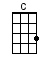 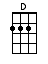 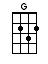 INTRO:  / 1 2 3 4 / [G]    /[G] Beer  beer  beer [D] tiddley [G] beer  beer  beer [D]A [G] long time ago, way back in historyWhen [G] all there was to drink was [C] nothin' but cups of [D] teaA-[G]long came a man, by the [C] name of Charlie [G] MoppsAnd [G] he invented the wonderful drink and he [D] made it out of [G] hopsCHORUS:Hey! He [G] must have been an admiral, a sultan, or a king[G] And to his praises [C] we shall always [D] sing[G] Look at what he has done for us, he's [C] filled us up with [G] cheer[G] Lord, bless Charlie Mopps, the [D] man who invented[G] Beer  beer  beer [D] tiddley [G] beer  beer  beer [D]The [G] Purest Bar, the Country's Pub, the Hole-In-The-Wall as well[G] One thing you can be sure of, it's [C] Charlie's beer they [D] sellSo [G] all you lads and lasses, at [C] eleven o'clock you [G] stopFor five short seconds, remember Charlie Mopps!One... two... three... four... five...CHORUS:He [G] must have been an admiral, a sultan, or a king[G] And to his praises [C] we shall always [D] sing[G] Look at what he has done for us, he's [C] filled us up with [G] cheer[G] Lord, bless Charlie Mopps, the [D] man who invented[G] Beer  beer  beer [D] tiddley [G] beer  beer  beer [D]A [G] bushel of malt, a barrel of hops and stir it around with a stickThe [G] type of lubrication, that [C] makes your engine [D] tick[G] Forty pints of wallop a day will [C] keep away the [G] quacksIt's only eight pence, ha-penny a pint, and one and six in tax!One... two... three... four... five...CHORUS:He [G] must have been an admiral, a sultan, or a king[G] And to his praises [C] we shall always [D] sing[G] Look at what he has done for us, he's [C] filled us up with [G] cheer[G] Lord, bless Charlie Mopps, the [D] man who invented[G] Beer  beer  beer [D] tiddley [G] beer  beer  beer [D] tiddley[G] Beer  beer  beer [D]  the  Lord bless  Charlie [G] Mopps! [G]www.bytownukulele.ca